QA3223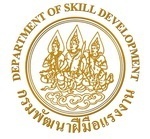 ใบงานหลักสูตร  : ช่างยนต์     หลักสูตร  : ช่างยนต์     หน้า.......ใบงานหน่วยการฝึก : เครื่องยนต์เบนซิน หน่วยการฝึก : เครื่องยนต์เบนซิน หน้า.......เรื่องระบบระบายความร้อน       หัวข้อวิชา :  ระบบระบายความร้อน       หัวข้อวิชา :  ระบบระบายความร้อน       หัวข้อวิชา :  ระบบระบายความร้อน       เรื่องระบบระบายความร้อน       งานย่อยที่  1งานที่  1งานที่  1ให้ผู้รับการฝึกปฏิบัติงาน ดังต่อไปนี้ฝึกปฏิบัติงานถ่ายน้ำ เติมน้ำ และตรวจระดับน้ำระบบระบายความร้อนฝึกปฏิบัติงานเปลี่ยนท่อยางและหม้อน้ำ   ให้ผู้รับการฝึกปฏิบัติงาน ดังต่อไปนี้ฝึกปฏิบัติงานถ่ายน้ำ เติมน้ำ และตรวจระดับน้ำระบบระบายความร้อนฝึกปฏิบัติงานเปลี่ยนท่อยางและหม้อน้ำ   ให้ผู้รับการฝึกปฏิบัติงาน ดังต่อไปนี้ฝึกปฏิบัติงานถ่ายน้ำ เติมน้ำ และตรวจระดับน้ำระบบระบายความร้อนฝึกปฏิบัติงานเปลี่ยนท่อยางและหม้อน้ำ   ให้ผู้รับการฝึกปฏิบัติงาน ดังต่อไปนี้ฝึกปฏิบัติงานถ่ายน้ำ เติมน้ำ และตรวจระดับน้ำระบบระบายความร้อนฝึกปฏิบัติงานเปลี่ยนท่อยางและหม้อน้ำ   ให้ผู้รับการฝึกปฏิบัติงาน ดังต่อไปนี้ฝึกปฏิบัติงานถ่ายน้ำ เติมน้ำ และตรวจระดับน้ำระบบระบายความร้อนฝึกปฏิบัติงานเปลี่ยนท่อยางและหม้อน้ำ   